TOWN OF EAGLE LAKE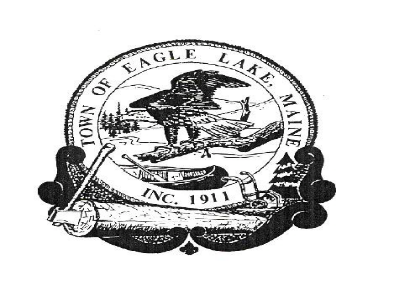 BOARD OF SELECTMEN’S MEETINGApril 15, 2020	Due to the declaration of a State of Emergency by Governor Janet Mills in response to the COVID-19 pandemic, the April 15, 2020 Selectmen’s meeting was held via ZOOM Video Conferencing. 1.  The meeting was called to order by Board Chair, Michelle Raymond at 5:30 P.M.            The Board members present included: Louise Fournier, Arthur Carroll, Wendy Dube. Others in attendance were:  John Sutherland, Town Manager; Denise Martin, Deputy    Clerk.2.    APPROVE MINUTES OF March 25, 2020 SELECTMEN’S MEETINGMoved by Arthur Carroll to accept the meeting minutes for March 25, 2020 with revisions requested by the Board, seconded by Louise Fournier.Vote: Unanimously in favor.            3.    PUBLIC COMMENT                   No Public present for comment.    4.   TOWN MANAGER’S REPORT UPDATES              a. Micro Loan                  John updated the Board regarding a conversation that he had with a Micro Loan                   account  holder. The account holder informed John that the State of Emergency                  declared by Governor Mills in response to the COVID-19 virus had reduced the                   number of potential customers to his establishment substantially. As a result he                   had to cuts his costs and reduce staff.                   Moved by Louise Fournier to defer the Micro Loan payments for 3 months across                  the board. The options are to just pay the interest accrued each month and not incur a                   late fee, or if interest is not  paid monthly, it will continue to accumulate, seconded by                    Wendy Dube. The Board will revisit this in 3 months,                  Vote: Three in favor. Michelle Raymond abstained due to a potential conflict.                          b.  Pond Brook Estates                  John updated the Board on a discussion that he had with the town attorney regarding                  the process to evict a tenant due to the nonpayment of rent. The first step it to                   send the tenant a Notice to Quit that outlines the amount of rent that he is behind and                   a timetable to get it caught up. If the tenant pays by the deadline then there is no further                   issue.  A formal certified letter could be sent as well. If the deadline passed and the                   matter was not resolved, then the next step is to file a complaint with the courts for                  eviction. Frank said a typical cost for an eviction is $ 500 to $ 750. Frank also informed                  John that due to COVID-19 the courts are currently closed at this time.                   Moved by Arthur to begin with step 1 and send a Notice to Quit to the tenant for the                   outstanding balance due and give 45 days to resolve the issue, seconded by Louise                   Fournier.                  Vote: Unanimously in favor..             c.  Winter Roads                  The Board discussed the current condition of Sly Brook Road. It is scheduled to be                    paved by Maine DOT later this summer. The Board is concerned that there needs to be                    some structural work prior to paving or it will be a waste of money because the road                   will heave next spring and damage the new pavement. The Board asked John to                   reach out to State representatives Troy Jackson and John Martin and asked them to                   travel Sly Brook Road and provide feedback on their experience.                   Moved by Arthur Carroll to have John write a letter to the Commissioner of Maine                   DOT, with concerns that just paving Sly Brook Road will not solve the problem. The                   Board believes there are structural problems that they would like the DOT to look at.                  The letter will be cc’d to State Senator Troy Jackson and State Representative John                   Martin, seconded by Louise Fournier.                  Vote: Unanimously in favor.                   d.  Recreation Committee                  No Update             e.  Fire Department                  No Updates.              f.  Ambulance Donation Request                  John updated the board on the history of the ambulance currently sitting at the                   Industrial Park. John informed the board that the ambulance was acquired in 2009                   from the Town of Fort Kent to carry the Jaws of Life in. The ambulance was taken out                   of service due to becoming unsafe to operate. The St. John Valley Amateur Radio                   Association requested that the ambulance be donated to them so they can make a                   trailer out of the box to haul their equipment in. Eagle Lake Fire Chief supports                  the donation request.                   Moved by Arthur Carroll to donate the ambulance to the Saint John Valley Amateur                   Radio Association “As Is” and request that the unit be removed by June 30, 2020,                   seconded by Louise Fournier.                   Vote: Unanimously in favor.                  John will send a letter to Brian Devoe on behalf of the Board stating the approval                   of the donation request, the vehicle is “As Is” and must be removed by June 30, 2020.                   John will also send a letter to Eagle Lake Fire Chief Rene St. Onge and inform him of                   the decision and that he needs to remove any items stored in the former unit.              g.  NASWA                  No new Updates5.   MONTHLY FINANCIALS- March 2020      Review Monthly Financials for February/March        a. Bank Reconciliations            Moved by Louise Fournier to accept the Monthly Financials, Katahdin Reconciliation,             Pond Brook Reconciliation, Sample Check Audit and Micro Loan for March, seconded by             Wendy Dube              Vote: Unanimously in favor.       b. Pond Brook Bank Reconciliation          See Motion a. Bank Reconciliations      c. Check Sampling Reconciliations           See Motion a. Bank Reconciliations.        d. Sign Warrants           Moved by Louise Fournier to approve the Warrants as presented tonight, seconded by           Wendy Dube.            Vote: Unanimously in favor.                  e.  Micro Loan            Moved by Arthur Carroll to accept the Micro Loan Reconciliation, seconded by Louise            Fournier.            Vote: Unanimously in favor.          6.  MAINTENANCE CONTRACT WITH REAL TERM      John updated the Board on a discussion that he had with Tim Todd from R.L.Todd. Tim told      John that his company is located in Caribou and could respond to a light issue in Eagle Lake      when called. The Real Term Energy Maintenance Agreement will cost $ 50.00 per month. We would notify Real Term and they contact R.L. Todd. We can contact R.L. Todd directly       and save the monthly fee.       Moved by Artur Carroll to terminate the Maintenance Agreement with Real Term Energy and contact R. L. Todd directly for street lighting issues, seconded by Louise Fournier.      Vote: Unanimously in favor.                7.  ANNUAL TOWN MEETING AND MUNICIPAL ELECTIONS                     The Municipal Elections were scheduled to be held on June 9, 2020 to coincide with the                      State of Maine Primary Elections. Due to COVID-19 Virus, Governor Janet Mills changed                      the date of the State of Maine Primary Election to July 14, 2020.                      Moved by Louise Fournier to change the Municipal Election from June 9, 2020 to July 14,                      2020 to coincide with the State of Maine Primary Election and change the Annual Town                      Meeting date from June 10, 2020 to July 15, 2020, seconded by Arthur Carroll                     Vote: Unanimously in favor.                   Moved by Arthur Carroll to have John Sutherland find out if we have the right to suspend                   Nominations until September 2020, seconded by Louise Fournier.                   Vote: Unanimously in favor.                   Moved by Arthur Carroll to suspend and table Nominations until John Sutherland can contact                   MMA and Secretary of Elections to find out if the town can change the Nomination specific                    to the Town, seconded by Wendy Dube.                   Vote: Unanimously in favor.8.  OPEN BIDS FOR MUNICIPAL PLOWING     The Board opened and considered bids for plowing and sanding the Municipal Building,      Pond Brook Estates and the Recreation Building for the 20-21 and 21-22 winter seasons.       There were two Bids opened for Municipal Plowing; one from Simard Construction and one from Ricky Saucier. The bids are as follows:Simard 20/21-Municipal Building-$ 8,000.00 Pond Brook-$ 10,000.00 Rec-$ 6,000.0020/ 21 Total-$ 24,000.00  Simard 20/22-Municipal Building-$ 8,400.00 Pond Brook-$ 10,800.00 Rec-$ 6,000.0021/22 Total-$ 25,200.00Saucier 20/21-Municipal Building-$ 6,765.00 Pond Brook-$ 8434.00 Rec-$ 3652.0020/21 Total-$ 18,854.00Saucier 20/22-Municiapl Building-$ 6,765.00 Pond Brook-$ 8437.00 Rec-$ 3652.0021/22 Total-$ 18,854.00      Moved by Louise Fournier to accept the Bid from Sauciers for Municipal Plowing,       seconded by Arthur Carroll.      Vote: Unanimously in favor. 9. CODE ENFORCEMENT OFFICER       The Town of Eagle Lake contract the Code Enforcement Officer position from the Town of Madawaska. Andrew Dube performs the duties for both communities. The Town of Madawaska submitted a two year proposal for $4,260 per year. 	Moved by Louise Fournier to accept the contract for Code Enforcement Officer with the Town of Madawaska, seconded by Wendy Dube.	Vote: Unanimously in favor. 10.  PAVING OLD MAIN STREET      John Sutherland updated the Board on his summer paving project. Last year Old Main Street       was ground and paved to the railroad tracks. John stated that he plans on paving from the railroad tracks forward this summer. First he wants to look at any draining or culvert issues that will need to be addressed prior to paving. John informed the Board that no action is needed and he wanted to provide the Board with an update. 11.  APPOINT FIRE CHIEF FOR UPCOMING YEAR       Eagle Lake Fire Department had their annual election for Fire Chief. Rene St. Onge and        David Watson were nominated by Eagle Lake Firefighters for the position of Fire Chief.        The Eagle Lake Firefighters voted 9-2 to elect Rene St. Onge as Fire Chief for the upcoming year. John recommended that the Board confirm Rene St. Onge as Fire Chief for the upcoming year. Moved by Louise Fournier to accept John Sutherland’s recommendation to appoint Rene St. Onge as Fire Chief for the upcoming year, seconded by Arthur Carroll       Vote: Unanimously in favor.12.  PROPERTY TAX ASSESMENT      John Sutherland updated the Board that Lewis Cousins will be looking at property in Eagle Lake in preparation for Commitment. The Board asked John to get a date that Lewis will be available to meet with residents to discuss assessing issues that they may have. Once the time and dates has been determined John will post the time and date to give residents notice      of Lewis’s availability so appointments can be scheduled. . 13.  MAINE MUNICIPAL BOND BANK       The Pond Brook Bond Interest payment is due April 24, 2020. There is a shortage of $260.00. MMA recommends to pay the Bond and when it is safe bring to a Town Meeting.       Moved by Arthur Carroll to pay the Bond and ratify at the Annual Town Meeting by adding   an article to the Warrant, seconded by Wendy Dube.       Vote: Unanimously in favor.14.  OTHER BUSINESS       Nothing to report15.  EXECUTIVE SESSION: M.R.S.A. 406 § 6 (A) PERSONNEL MATTERS       Discussion of wages and insurances for budget preparation       Moved by Louise to go into Executive Session at 7:30 P.M., seconded by Wendy Dube                Vote: Unanimously in favor       The Board recessed at 8:30 P.M. and agreed to reconvene at 5:30 P.M., April 28, 2020 to continue further discussions of the proposed budget. 